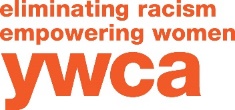 YWCA Volunteer ApplicationName:Address:Contact:Emergency Contact:HistoryEmploymentReferences (Please list three business or personal references)GeneralAvailability		Confidentiality & Waiver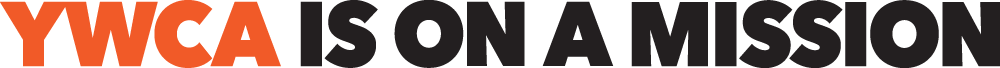 FirstMiddleLastDate of BirthSocial Security NumberDriver’s License #StreetStreetStreetCityStateZipHome PhoneCell PhoneWork PhoneEmail Email Email FirstLastRelationshipHome PhoneCell PhoneWork PhonePhysician’s NameCity, StatePhone NumberAllergiesAllergiesAllergiesPhysical LimitationsPhysical LimitationsPhysical LimitationsHave you ever been convicted of a felony? If yes, please explain.Have you performed volunteer work with other non-profit organizations? If so, please list the organization and volunteer positions below.EmployerTitle PhoneAddressAddressAddressCity, State, ZipCity, State, ZipCity, State, ZipNamePhoneRelationshipNamePhone RelationshipName Phone RelationshipLanguage(s) SpokenLanguage(s) SpokenLanguage(s) SpokenWhy have you chosen to volunteer?Why have you chosen to volunteer?Why have you chosen to volunteer?How did you hear about the YWCA?How did you hear about the YWCA?How did you hear about the YWCA?Volunteer OpportunitiesPlease check all areas of interestVolunteer OpportunitiesPlease check all areas of interestVolunteer OpportunitiesPlease check all areas of interestGeneralGeneralGeneralAnswering TelephoneDonations Gardening/LandscapingGeneral MaintenanceHousekeepingOffice FilingScrapbookingTransport VolunteersTypingSpecial EventsSpecial EventsSpecial EventsCateringDecoratingDonationsEvent Follow upHost/HostessMailing PreparationsMarketing/MediaPhotographyRegistrationRegistrationSilent AuctionSet up/Tear DownAdministrationAdministrationAdministrationFundraisingGrant Writing/ResearchMarketingMediaFacilitator/InstructorGeneral Office AssistanceServe on:Board of Directors                Committees                  Advisory PanelsServe on:Board of Directors                Committees                  Advisory PanelsServe on:Board of Directors                Committees                  Advisory PanelsChildren’s Center/Tech GyrlsChildren’s Center/Tech GyrlsChildren’s Center/Tech GyrlsArts & CraftsChaperone  Field Trips/EventsRead to Toddlers/PreschoolTeen MentorTutor/Homework AssistanceOther:  Please SpecifyBristol Bridal StationBristol Bridal StationBristol Bridal StationBridal ConsultantInventory/StockMarketing/Window DisplayNumber of Days Per Week AvailableDays of the Week AvailableMonday    Tuesday   Wednesday   Thursday   Friday   SaturdayTimes AvailableIf you would like to be contacted on an as needed or event basis. How many hours per month you would like to volunteer?I,  ___________________________, on behalf of myself and my successors, heirs and assigns, hereby waive and release any and all claims, whether now known, unknown or that may arise in the future, against YWCA NETN and SWVA or any of its respective agents, employees, officers, directors, investors or attorneys (the “Released Parties”) that __________________________ might have for any injuries, damages, or losses sustained while participating in or related to activities or programs conducted at YWCA NETN and SWVA whether performed by the Released Parties or a third party or while otherwise using the facilities or equipment located at YWCA NETN and SWVA or offsite the YWCA NETN and SWVA premises if supervised or sponsored by YWCA NETN and SWVA, its successors and/or assignees.I,  ___________________________, on behalf of myself and my successors, heirs and assigns, hereby waive and release any and all claims, whether now known, unknown or that may arise in the future, against YWCA NETN and SWVA or any of its respective agents, employees, officers, directors, investors or attorneys (the “Released Parties”) that __________________________ might have for any injuries, damages, or losses sustained while participating in or related to activities or programs conducted at YWCA NETN and SWVA whether performed by the Released Parties or a third party or while otherwise using the facilities or equipment located at YWCA NETN and SWVA or offsite the YWCA NETN and SWVA premises if supervised or sponsored by YWCA NETN and SWVA, its successors and/or assignees.I,  ___________________________, on behalf of myself and my successors, heirs and assigns, hereby waive and release any and all claims, whether now known, unknown or that may arise in the future, against YWCA NETN and SWVA or any of its respective agents, employees, officers, directors, investors or attorneys (the “Released Parties”) that __________________________ might have for any injuries, damages, or losses sustained while participating in or related to activities or programs conducted at YWCA NETN and SWVA whether performed by the Released Parties or a third party or while otherwise using the facilities or equipment located at YWCA NETN and SWVA or offsite the YWCA NETN and SWVA premises if supervised or sponsored by YWCA NETN and SWVA, its successors and/or assignees.Printed NameSignatureDateDuring my volunteer placement, I acknowledge that I may become aware of confidential information relating to the YWCA employees, partnering agencies, and clients. By signing this form I agree to in no way reveal of divulge any such information except if authorized to do so or to file a report of suspected child abuse. I also hereby swear that all information I have provided is accurate and true to the best of my knowledge.During my volunteer placement, I acknowledge that I may become aware of confidential information relating to the YWCA employees, partnering agencies, and clients. By signing this form I agree to in no way reveal of divulge any such information except if authorized to do so or to file a report of suspected child abuse. I also hereby swear that all information I have provided is accurate and true to the best of my knowledge.During my volunteer placement, I acknowledge that I may become aware of confidential information relating to the YWCA employees, partnering agencies, and clients. By signing this form I agree to in no way reveal of divulge any such information except if authorized to do so or to file a report of suspected child abuse. I also hereby swear that all information I have provided is accurate and true to the best of my knowledge.Printed NameSignature Date